Publicado en Madrid el 07/09/2021 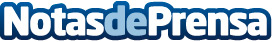 Nace Abriqot, la start up española que facilita la compra de segundas viviendas de lujoAbriqot, la empresa que comercializa y gestiona segundas viviendas, vendidas de forma fraccionada, acaba de lanzar en España su negocio de economía inmobiliaria compartida destinado a garantizar a inversores, no necesariamente con un alto poder adquisitivo, la compra y disfrute de segundas residencias de lujo en lugares "top" de España, Italia y Francia a precios asequiblesDatos de contacto:Flor Fernández911 101 354Nota de prensa publicada en: https://www.notasdeprensa.es/nace-abriqot-la-start-up-espanola-que-facilita Categorias: Inmobiliaria Finanzas Viaje Turismo Emprendedores http://www.notasdeprensa.es